
ՀԱՅԱՍՏԱՆԻ ՀԱՆՐԱՊԵՏՈՒԹՅԱՆ ԻՋԵՎԱՆ ՀԱՄԱՅՆՔ 
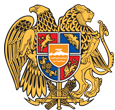 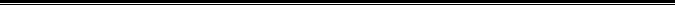 ԱՐՁԱՆԱԳՐՈՒԹՅՈՒՆ N 1
29 ՆՈՅԵՄԲԵՐԻ 2021թվական

ԱՎԱԳԱՆՈՒ ԱՆԴՐԱՆԻԿ ՆԻՍՏԻՀամայնքի ավագանու նիստին ներկա էին ավագանու 25 անդամներ:Բացակա էին` Անուշ Մեհրաբյանը, Վարդան ՍարգսյանըՀամայնքի ղեկավարի հրավերով ավագանու նիստին մասնակցում էին`  Արթուր Այդինյանը, Արտեմ Ոսկանյանը, Աիդա Սարգսյանը, Արարատ Պարոնյանը։Նիստը վարում էր  ՀՀ Իջևան համայնքի նորընտիր ավագանու տարիքով ավագ անդամ՝ Վարդիթեր Պողոսյանը։Նիստը արձանագրում էր `  Բորիս ԹանանյանըԹիվ 83 ընտրատարածքային  ընտրական հանձնաժողովի նախագահ Աիդա Սարգսյանը նշեց, որ Իջևան համայնքի ավագանու 2021թ նոյեմբերի 14-ի ընտրությունների արդյունքում  Իջևան համայնքի ավագանու անդամներ են ընտրվել  27 թեկնածու։
Ավագանու 27 մանդատները բաշխվել են հետևյալ կուսակցությունների միջև․,,Հայ յեղափոխական դաշնակցություն,, կուսակցություն-4 մանդատ,,Քաղաքացիական պայմանագիր,, կուսակցություն-23 մանդատ։
Նա շնորհավորեց նորընտիր ավագանու անդամներին և հանձնեց ավագանու վկայականները։ 
Նիստը վարող Վարդիթեր Պողոսյանը հայտարարեց, որ ՀՀ ,,Ընտրական օրենսգրքի,, 142,2-րդ հոդվածի 2-րդ մասի համաձայն՝ օրենքի ուժով, Տավուշի մարզի Իջևան համայնքի  ղեկավար է ընտրվել Արթուր Վանյայի Ճաղարյանը։Արթուր Ճաղարյանը նույնպես շնորհավորեց նորընտիր ավագանու անդամներին ցանկանալով համատեղ արդյունավետ աշխատանք և վստահեցրեց, որ միասնական ջանքերով  կիրականացնեն բազմաթիվ ծրագրեր  բոլոր բնակավայրերի խնդիրները քայլ առ քայլ լուծելու համար։Այնուհետև քննարկվեցին օրակարգի հարցերը։Լսեցին
ՀԱՅԱՍՏԱՆԻ ՀԱՆՐԱՊԵՏՈՒԹՅԱՆ ՏԱՎՈՒՇԻ ՄԱՐԶԻ ԻՋԵՎԱՆ ՀԱՄԱՅՆՔԻ ԱՎԱԳԱՆՈՒ ՆԻՍՏԻ ՕՐԱԿԱՐԳԸ ՀԱՍՏԱՏԵԼՈՒ ՄԱՍԻՆ /Զեկ. Արթուր Ճաղարյան/Ղեկավարվելով «Տեղական ինքնակառավարման մասին» օրենքի 14-րդ հոդվածի  6-րդ մասովԻջևան համայնքի  ավագանին  որոշում է. Հաստատել համայնքի ավագանու նիստի հետևյալ օրակարգը. 1.Իջևան համայնքի ղեկավարի երդման արարողության կազմակերպչական կարգը հաստատելու մասին: 2.Իջևան համայնքի ավագանու   հաջորդ նիստի գումարման օր սահմանելու մասին:Որոշումն ընդունված է. /կցվում է որոշում N 01/Լսեցին
ՀԱՅԱՍՏԱՆԻ ՀԱՆՐԱՊԵՏՈՒԹՅԱՆ ՏԱՎՈՒՇԻ ՄԱՐԶԻ ԻՋԵՎԱՆ ՀԱՄԱՅՆՔԻ ՂԵԿԱՎԱՐԻ ԵՐԴՄԱՆ ԱՐԱՐՈՂՈՒԹՅԱՆ ԿԱԶՄԱԿԵՐՊՉԱԿԱՆ ՀԱՐՑԵՐԻ ՄԱՍԻՆ /Զեկ. Արթուր Ճաղարյան /Ղեկավարվելով «Տեղական ինքնակառավարման մասին» օրենքի 64-րդ և 74-րդ հոդվածներով՝ Իջևան համայնքի  ավագանին  որոշում է. Հաստատել Իջևան համայնքի ղեկավարի երդման արարողության կազմակերպչական կարգը (հավելվածը կցվում է):Որոշումն ընդունված է. /կցվում է որոշում N 02/Լսեցին
ՀԱՅԱՍՏԱՆԻ ՀԱՆՐԱՊԵՏՈՒԹՅԱՆ ՏԱՎՈՒՇԻ ՄԱՐԶԻ ԻՋԵՎԱՆ ՀԱՄԱՅՆՔԻ ԱՎԱԳԱՆՈՒ ՀԵՐԹԱԿԱՆ ՆԻՍՏԻ ԳՈՒՄԱՐՄԱՆ ՕՐԸ ՍԱՀՄԱՆԵԼՈՒ ՄԱՍԻՆ /Զեկ. Արթուր Ճաղարյան / Ղեկավարվելով «Տեղական ինքնակառավարման մասին» օրենքի 62-րդ և 64-րդ հոդվածներով՝ Իջևան համայնքի  ավագանին  որոշում է. Իջևան համայնքի ավագանու հերթական  նիստի գումարման օր սահմանել  2021 թվականի  դեկտեմբերի 02-ին, ժամը 11։00-ին:Որոշումն ընդունված է. /կցվում է որոշում N 03/
Համայնքի ղեկավարի պաշտոնակատար

ԱՐԹՈՒՐ ՃԱՂԱՐՅԱՆ________________Նիստն արձանագրեց`   Բորիս Թանանյանը ___________________________Կողմ-25Դեմ-0Ձեռնպահ-0Կողմ-25Դեմ-0Ձեռնպահ-0Կողմ-25Դեմ-0Ձեռնպահ-0 Ավագանու անդամներԽԱՉԱՏՈՒՐ ԱԹԱԲԵԿՅԱՆԱՐԳԻՇՏԻ ԱՄԻՐԽԱՆՅԱՆՀԱՍՄԻԿ ԱՅՎԱԶՅԱՆՄԵԴՈՐԱ ԱՍԻԼՅԱՆԱՐՄԻՆԵ ԴՈՎԼԱԹԲԵԿՅԱՆՌԱՉԻԿ ԵՊԻՍԿՈՊՈՍՅԱՆԱՐՏԱԿ ԽԱՉԱՏՐՅԱՆԽՈՐԵՆ ԽՈՒԴԱՎԵՐԴՅԱՆԿԱՐԵՆ ԾՈՎԱՆՅԱՆԽԱՉԱՏՈՒՐ ՀԱՄԶՅԱՆՄԱՆԵ ՂԱԶՈՒՄՅԱՆՎԱՀԱՆ ՂԱԶՈՒՄՅԱՆԱՐՄԱՆ ՂԱԼԹԱԽՉՅԱՆԱՐԹՈՒՐ ՃԱՂԱՐՅԱՆՍՏԵՓԱՆ ՄԵՍՐՈՊՅԱՆՄԵՍՐՈՊ ՄԽԻԹԱՐՅԱՆԴԱՎԻԹ ՄՈՎՍԵՍՅԱՆԳԱԳԻԿ ՉԱՊՈՒԽՅԱՆԶՈՅԱ ՊԵՏՐՈՍՅԱՆՎԱՐԴԻԹԵՐ ՊՈՂՈՍՅԱՆՆԱԻՐԻ ՋԱՆՎԵԼՅԱՆՍՏԵՓԱՆ ՍԱՐՀԱՏՅԱՆԱՐՏՅՈՄ ՎԱՐԴԱՆՅԱՆՎԱՀԵ ՎԱՐՇԱՄՅԱՆՆԱՆԵ ՎԻՐԱԲՅԱՆ